KREDIETGEVER :  			W 13
President Kennedypark 108500 Kortrijk                                                      UW CONTACTPERSOON:Adres loket	Tel. Loket	Contactpersoon 	Bereikbaarheid	Deel formulier in te vullen door HET LOKET:		Hoe bent u in contact gekomen met deze lening?			   Deel formulier in te vullen door de ontlener(s):De kredietnemer heeft het reglement Energiehuis W13 gelezen en bevestigt hierbij dat hij akkoord gaat met dit reglement en dat het project zal voldoen aan de bepalingen uit dit reglement. De kredietnemers verklaren volledige en juiste informatie te hebben verstreken. Zij verklaren eveneens juist en volledige informatie te hebben ontvangen in verband met de beoogde kredietovereenkomst. Zij nemen er kennis van dat de op de aanvraag vermelde persoonsgegevens worden verzameld en bijgehouden door het Energiehuis : W13, President Kennedypark 10 8500 Kortrijk. Deze persoonsgegevens worden verwerkt om de kredietwaardigheid van de kredietnemers te beoordelen in uitvoering van de Wet op het Consumentenkrediet. De kredietnemers verzetten zich tegen het gebruik van de persoonsgegevens voor direct marketing door de kredietgever: NEE  JA.Voor inzage van hun persoonsgegevens of voor de correctie van gebeurlijke, foutieve, onbelangrijke of onvolledige gegevens, kunnen de kredietnemers contact opnemen met de houder van het bestand en dit conform aan de wettelijke bepalingen. De raadpleging van het Openbaar Register van de automatische verwerking van persoonsgegevens kan gebeuren bij de Gegevensbeschermingsautoriteit met adres Drukpersstraat 35 te 1000 Brussel, telefoon +32(0)2 274 48 00 en mail: contact@apd-gba.be.Het Energiehuis waarborgt de juistheid van de identiteitsgegevens, die door haar werden opgenomen aan de hand van de Belgische identiteitskaart. Het Energiehuis verklaart dat de overige inlichtingen waarheidsgetrouw en volledig zijn en dat ze eveneens op basis van originele documenten, werden opgenomen als goede huisvader. Het Energiehuis verklaart eveneens dat de bemiddeling van het krediet niet tot stand is gekomen met behulp van of in hoedanigheid van een onderagent, dat het energiehuis een solvabiliteitsonderzoek heeft gedaan en dat het energiehuis de kredietaanvraag niet heeft opgesplitst. Het Energiehuis bevestigt dat volledig werd voldaan aan de verplichtingen opgenomen in Boek VII WER.Indien u behoort tot de laagste inkomenscategorie van de Mijn Verbouwlening is het Energiehuis wettelijk verplicht om advies op te vragen aan het O.C.M.W over de financiële haalbaarheid van een mogelijk kredietverstrekking. Ik verklaar volledige inzage gegeven te hebben in mijn inkomsten aan de hand van het laatst beschikbare aanslagbiljet en andere gevraagde bewijzen. Ik verklaar juiste en volledige informatie te hebben ontvangen met de beoogde kredietovereenkomst en ga akkoord met het kredietreglement. Ik geef aan geen Politiek Prominent Persoon (PPP), familielid van een Politiek Prominent Persoon of naaste geassocieerde van een Politiek Prominent Persoon te zijn. Ik verklaar dat de uit te voeren werken zullen voldoen aan de specifieke voorwaarden om de Mijn VerbouwPremie/premie van Fluvius te bekomen. Ik ga akkoord dat de toekomstige facturen via het Energiehuis rechtstreeks betaald worden aan de uitvoerder van de werken.Gedaan te            [PLAATS] 		op            [DATUM]Naam + handtekening(en) kredietnemer 1:			Naam + handtekening loket:Naam + handtekening(en) kredietnemer 2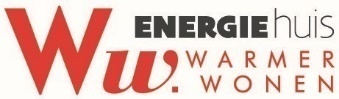 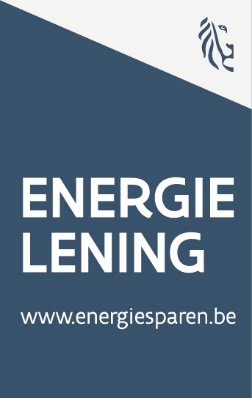 AKKOORD GEBRUIK MIJN VERBOUWPREMIE EN/OF PREMIE FLUVIUS ALS VERVROEGDE TERUGBETALIG VOOR DE MIJN VERBOUWLENINGAdres woning:		…………………………………………………………………………….			…………………………………………………………………………….Ondergetekende(n), 	……………………………………………………………………………. (naam en voornaam)			…………………………………………………………………………….	Gaat/gaan akkoord dat:	Het Energiehuis de Mijn VerbouwPremie en/of premie voor zonnepanelen bij netbeheerder Fluvius aanvraagt, in naam van en voor rekening van de kredietnemer en deze gebruikt als een vervroegde terugbetaling van de Mijn VerbouwLening.	Ik wens het bedrag te gebruiken om:	 de terugbetalingstermijn in te korten	 het maandelijkse bedrag te verlagenOpgemaakt in twee exemplaren te ……………………………………… , op ……………………………. Naam + handtekening kredietnemer 1				Naam en handtekening kredietnemer 2VERKLARING OP EERVerplicht in te vullen bij plaatsing PV zonnepanelenAdres woning:		…………………………………………………………………………….			…………………………………………………………………………….Ondergetekende(n), 	……………………………………………………………………………. (naam en voornaam)			…………………………………………………………………………….Bevestigt/bevestigen hierbij dat zijn/haar woning beschikt over :   de woning een geïsoleerd dak heeft met een minimum Rd-waarde van 3.0 m²K/W Indien de zonnepanelen zullen geplaatst worden op een bijgebouw van de woning dat niet voor bewoning dienstig is, gelden deze voorwaarden niet voor dit gedeelte er overal in de woning minstens dubbel glas aanwezig isOpgemaakt in twee exemplaren te ……………………………………… , op ……………………………. Naam + handtekening kredietnemer 1				Naam en handtekening kredietnemer 2VERKLARING OP EERVerplicht in te vullen indien u een particuliere eigenaar/verhuurder bentAdres woning:		…………………………………………………………………………….			…………………………………………………………………………….Ondergetekende(n), 	……………………………………………………………………………. (naam en voornaam)			…………………………………………………………………………….	Verklaart/verklaren hierbij uitdrukkelijk dat voor de woning die verhuurd wordt en waarvoor de Mijn VerbouwLening wordt aangegaan:	 de maandelijkse huurprijs niet meer dan  €900 bedraagt ( of €1000 in centrumsteden).	 de huurder van dit pand gedurende 9 jaar een maandelijkse korting op de huurprijs gegeven zal worden van:€20 (bij lening tot €15.000)€40 (bij lening tot €30.000)€60 (bij lening tot €45.000)€80 bij lening tot €60.000)Opgemaakt in twee exemplaren te ……………………………………… , op ……………………………. Naam + handtekening kredietnemer 1				Naam en handtekening kredietnemer 2Datum ondertekening kredietaanvraag Datum ontvangst aanvraag bij EnergiehuisDatum dossier volledig bij Energiehuis AANVRAAG VERBOUWLENING - DOELGROEP voor  de financiering van renovaties die zowel focussen op energetische werken als werken die de woonkwaliteit verbeteren.Particuliere eigenaar – bewoners die voldoen aan de inkomensgrenzen van doelgroep 2 en 3 van de Mijn VerbouwpremieParticuliere eigenaar – verhuurdersParticulieren die een woning verwerven via erfenis of schenking (geen bepaling van EPC-label noodzakelijk) en die voldoen aan de inkomensvoorwaarden van doelgroep 2 en 3 van de Mijn VerbouwpremieIndien je niet tot de doelgroep behoort kan je geen aanvraag doen.Komt niet in aanmerking:Een gebouw dat gesloopt en volledig herbouwd wordtNieuwbouwWeekendverblijvenGeen cumulatie mogelijk met:Een renteloze energetische renovatielening/renteloos renovatiekrediet (voor de aankoop van niet-energiezuinige woningen of appartementen)Een Energielening+ (voor renovatie van geërfde of geschonken niet-energiezuinige woning of appartementTENZIJ:de aanvrager een van bovenstaande energieleningen reeds 10 jaar geleden werd toegekend de aanvrager een wachtperiode heeft doorlopen van 10 jaar na de verwerving van het eigendom voor nieuwe eigenaars vanaf 1 oktober 2022.Gegevens aanvrager  Kredietaanvrager 1Eventuele kredietaanvrager 2CHECKLIST BIJLAGES NaamVoornaamRelatie met eventuele andere kredietnemerGegevens aanvrager  Kredietaanvrager 1Eventuele kredietaanvrager 2Huidig adres (straat, nummer, postnummer, gemeente)Telefoon/gsmE-mailadresGeboortedatumGeboorteplaatsNationaliteit (in België sinds?)Identiteitskaartnummer aanvragerRijksregisternummer aanvragerKopie identiteitskaart(en)                 Geldigheidsdatum ID-kaart…..  /  …..  / 20...…..  /  …..  / 20…..Burgerlijke staatKredietaanvrager 1Eventuele kredietaanvrager 2CHECKLIST BIJLAGESAlleenstaand Alleenstaand AlleenstaandBewijs burgerlijke staat                    (attest gezinssamenstelling)OPM: Indien u gehuwd bent of wettelijk samenwoont, dient u de lening samen met uw echtgeno(o)t(e)of samenwonende partner aan te vragen Samenwonend (niet-gehuwd) Wettelijk samenwonend Feitelijk samenwonend Wettelijk samenwonend Feitelijk samenwonendBewijs burgerlijke staat                    (attest gezinssamenstelling)OPM: Indien u gehuwd bent of wettelijk samenwoont, dient u de lening samen met uw echtgeno(o)t(e)of samenwonende partner aan te vragen Gehuwd Scheiding van goederen  Algemene gemeenschap van goederen  Scheiding van goederen met gemeenschap van aanwinsten (= wettelijk stelsel). Scheiding van goederen  Algemene gemeenschap van goederen  Scheiding van goederen met gemeenschap van aanwinsten (= wettelijk stelsel).Bewijs burgerlijke staat                    (attest gezinssamenstelling)OPM: Indien u gehuwd bent of wettelijk samenwoont, dient u de lening samen met uw echtgeno(o)t(e)of samenwonende partner aan te vragen Uit de echt gescheiden Uit de echt gescheiden Uit de echt gescheidenBewijs burgerlijke staat                    (attest gezinssamenstelling)OPM: Indien u gehuwd bent of wettelijk samenwoont, dient u de lening samen met uw echtgeno(o)t(e)of samenwonende partner aan te vragen Weduwe/weduwnaar Weduwe/weduwnaar Weduwe/weduwnaarBewijs burgerlijke staat                    (attest gezinssamenstelling)OPM: Indien u gehuwd bent of wettelijk samenwoont, dient u de lening samen met uw echtgeno(o)t(e)of samenwonende partner aan te vragen Financiële gegevensKredietaanvrager 1Eventuele kredietaanvrager 2CHECKLIST BIJLAGESBeroep/zelfstandige activiteitNaam en adres werkgever Vast contract Vast contractAantal jaren in dienst/zelfstandigeAantal jaren bij vorige werkgeverNetto maandloon3 recentste loonfiches                      Vakantiegeld - EindejaarspremieAttest/loonfiche                                Andere inkomsten: pensioen, vervangingsinkomen, integratietegemoetkoming, huur,   Attesten, bewijzen, bankuittreksels, huurovereenkomst, …                      Jaarlijks belastbaar inkomenMeest recentste aanslagbiljet        Aantal kinderen ten lasteEnergie elektriciteit aardgas stookolie andere: ………………………………..                kWh                kWhKostprijs per maand:      Recentste eindafrekening / factuur                                            Rekeningnummer aanvragerIBAN: BE     BIC code:      IBAN: BE     BIC code:      DE KREDIETNEMER behoort tot één van volgende categorieën (duidt 1 optie aan)Kredietaanvrager Eventuele HuurderCHECKLIST BIJLAGESLaagste inkomenscategorie  Alleenstaand zonder persoon ten laste Jaarlijks inkomen ≤ €32.980Meest recentste aanslagbiljet        (Wij kijken hiervoor naar het gezamenlijk belastbaar inkomen)Schenkingsakte                                   De aangifte van nalatenschap, of bij gebrek daaraan, de datum van het aanslagbiljet van de erfbelasting zoals opgemaakt door de Vlaamse Belastingsdienst waaruit blijkt dat de Kredietaanvrager ingevolge een erfenis een recht van eigendom met betrekking tot de woning heeft verworven en dit ten vroegste op 1 januari 2021.                                   Laagste inkomenscategorie  Alleenstaand met 1 persoon ten laste OF een koppel zonder persoon ten lasteJaarlijks inkomen ≤ €46.710Te verhogen met€ 3.700 per extra persoon ten lasteMeest recentste aanslagbiljet        (Wij kijken hiervoor naar het gezamenlijk belastbaar inkomen)Schenkingsakte                                   De aangifte van nalatenschap, of bij gebrek daaraan, de datum van het aanslagbiljet van de erfbelasting zoals opgemaakt door de Vlaamse Belastingsdienst waaruit blijkt dat de Kredietaanvrager ingevolge een erfenis een recht van eigendom met betrekking tot de woning heeft verworven en dit ten vroegste op 1 januari 2021.                                   Middelste inkomenscategorie Alleenstaande zonder persoon ten lasteJaarlijks inkomen > €32.980 en ≤ € 46.710Meest recentste aanslagbiljet        (Wij kijken hiervoor naar het gezamenlijk belastbaar inkomen)Schenkingsakte                                   De aangifte van nalatenschap, of bij gebrek daaraan, de datum van het aanslagbiljet van de erfbelasting zoals opgemaakt door de Vlaamse Belastingsdienst waaruit blijkt dat de Kredietaanvrager ingevolge een erfenis een recht van eigendom met betrekking tot de woning heeft verworven en dit ten vroegste op 1 januari 2021.                                   Middelste inkomenscategorie Alleenstaande met 1 persoon ten laste OF een koppel zonder persoon ten lasteJaarlijks inkomen > €46.710 en ≤ €65.960Te verhogen met 3.700 per extra persoon ten lasteMeest recentste aanslagbiljet        (Wij kijken hiervoor naar het gezamenlijk belastbaar inkomen)Schenkingsakte                                   De aangifte van nalatenschap, of bij gebrek daaraan, de datum van het aanslagbiljet van de erfbelasting zoals opgemaakt door de Vlaamse Belastingsdienst waaruit blijkt dat de Kredietaanvrager ingevolge een erfenis een recht van eigendom met betrekking tot de woning heeft verworven en dit ten vroegste op 1 januari 2021.                                   Eigenaar/verhuurder via SVK Verhuurders die de woning verhuren via een Sociaal Verhuurkantoor. Er zijn geen inkomensgrenzenHuurcontract of intentieverklaring met SVK                                               De particuliere eigenaar/verhuurders Maandelijkse huurprijs mag niet hoger zijn dan €900 (€1000 in centrumsteden)Er zijn geen inkomensgrenzenHuurcontract en/of verklaring op eer                                                   AANBOD ENERGIESCAN EN RENOVATIEBEGELEIDING SCHULDSALDOVERZEKERINGAANBOD ENERGIESCAN EN RENOVATIEBEGELEIDING SCHULDSALDOVERZEKERINGCHECKLIST BIJLAGESIs er al een energiescan / energieaudit / planadvies uitgevoerd in deze woning? (minder 5 jaar geleden) Ja, ik voeg het rapport bij als bijlage
 Neen, maar ik geef toelating om een gratis energiescan te laten uitvoeren Niet van toepassing want ik behoor tot doelgroep 2Rapport energiescan                        Energieaudit/ planadvies                Webformulier  ingevuld                  Werd er al een huisbezoek uitgevoerd door een renovatiebegeleider? Ja, dossiernummer …………………………………….. Neen, maar ik geef toestemming om een gratis huisbezoek aan te vragenWebformulier ingevuld                    Schuldsaldoverzekering Er werd een simulatie uitgevoerd voor het aangaan van een schuldsaldoverzekeringInvesteringen in welke woning?Investeringen in welke woning?CHECKLIST BIJLAGESInvesteringsadres Type woning(kruis aan wat van toepassing is) Open bebouwing	 Halfopen bebouwing	 Gesloten bebouwing AppartementWoning dient als hoofdverblijfplaats 	 ja Bewijs domiciliering bewoners       (attest gezinssamenstelling)Bouwjaar woning Minstens 15 jaar oud op de aanvraagdatum bouwjaar:       Uitzondering specifieke investeringen in hernieuwbare energie-installaties:            woning aangesloten voor 1 januari 2014 op het                  elektriciteitsdistributienet  OF           de omgevingsvergunning voor stedenbouwkundige                handelingen is meer dan 5 jaar geleden verleend.Bewijs ouderdom woning                (uittreksel kadaster)Bewijs aansluiting                              elektriciteitsdistributienet    Bewijs omgevingsvergunning         Uitsluiting Mijn Verbouwlening Bewijs dat men niet in aanmerking komt voor een renteloos renovatiekredietEigendomsakte woning                    (eerste pagina’s)            U bent (het juiste aankruisen) van deze woning: Eigenaar – bewoner	Enige woning?:  ja	nee Eigenaar – verhuurder	Eigendomstitel                                   (uittreksel kadaster)Indien eigenaar-verhuurder van deze woningNaam huurder:      Gsm/Tel. Huurder:      Huurovereenkomst                      Huurbelofte)                                  Energiebesparende investeringenEnergiebesparende investeringenOFFERTE VERPLICHT MINSTENS TE VERMELDEN Dak (isolatie en renovatie) Hellend dak   plat dak Geschatte kostprijs: €      Merk & type                                       Dikte isolatie (cm)                                R-waarde isolatie                          Oppervlakte isolatie (m²)                    Buitenmuur (isolatie en renovatie)Geschatte kostprijs: €      Merk & type                                  Dikte isolatieLambda-waarde isolatiemateriaal (enkel indien spouwmuurisolatie)    R-waarde isolatie                          Oppervlakte isolatie (m²)             Vloeren en funderingen (isolatie en renovatie)Geschatte kostprijs: €      Merk & type                               Dikte (cm)                                       R-waarde isolatie                      Oppervlakte  (m²)                          Renovatie van het buitenschrijnwerk (ramen en deuren)Geschatte kostprijs: €      U-waarde glas (Ug)                            U-waarde profiel (Uf)                        Afmeting glas (m²)                             U-waarde garagepoort                         Binnenrenovatie (binnenmuur, plafond en trapTotale factuurbedrag maximum  € 5.000 inclusief BTWGeschatte kostprijs: €       Elektriciteit en sanitairTotale factuurbedrag maximum  € 7.500 inclusief BTWGeschatte kostprijs: €       WarmtepompGeschatte kostprijs: €      Soort Merk & type binnen- en buitenunitInhoud (Liter) Warmtepompboiler  zonneboilerGeschatte kostprijs: €      Merk & type                                   Oppervlakte collectoren (m²)      Inhoud (Liter)                                 Europees productlabel (indien warmtepompboiler)                      ZonnepanelenDakisolatie Rd ≥3,0m² K/W en geen enkel glas!Geschatte kostprijs: €      Verklaring op eer                       zonnepanelen Merk, type & aantal zonnepanelen Merk & type omvormer              GascondensatieketelEnkel voor doelgroep 3 Vervanging oude ketel  of nieuwe installatieType van de vervangen ketel (aardgas, propaan/butaan, houtkachel, stookolie, andere…)Merk en typePremies Ik behoor tot doelgroep 3 van de Mijn Verbouwpremie, het woon- en energieloket vraagt in naam en voor rekening van de ontlener die premies aan bij de elektriciteitsdistributienetbeheerder en gebruikt deze als een vervroegde terugbetaling van de Verbouwlening. Ik behoor niet tot bovenstaande categorie en vraag zelf de verschillende premies aan. Ik wens extra info rond de premiesGevraagd kredietGevraagd kredietKostprijs van de geplande investering inclusief BTWGeschatte totale kostprijs: €      Eigen inbreng €      Totaal te ontlenen bedrag voor deze woning (min. €1.250 /max. 60.000€Te ontlenen bedrag €      Opnameperiode na ondertekening akte is maximum 36 maanden.Het afsluiten van een extra krediet tijdens de aanvraag van uw verbouwlening kan leiden tot een weigering van uw krediet.Duur van de lening 25 jaar (300 maanden) –  JKP 0%       jaar of       maandenMaandelijkse afkorting€      		/maandTerugbetalingsmodaliteiten domicilieringAndere kredieten in aanvraag?Leningen: hypotheek, lening op afbetaling (auto, …)Kredietopeningen: betaalkaarten (VISA, …), kredietlijnen (COFIDIS, …), bankrekening met debetlijn)Leningen: hypotheek, lening op afbetaling (auto, …)Kredietopeningen: betaalkaarten (VISA, …), kredietlijnen (COFIDIS, …), bankrekening met debetlijn)Leningen: hypotheek, lening op afbetaling (auto, …)Kredietopeningen: betaalkaarten (VISA, …), kredietlijnen (COFIDIS, …), bankrekening met debetlijn)Leningen: hypotheek, lening op afbetaling (auto, …)Kredietopeningen: betaalkaarten (VISA, …), kredietlijnen (COFIDIS, …), bankrekening met debetlijn)Leningen: hypotheek, lening op afbetaling (auto, …)Kredietopeningen: betaalkaarten (VISA, …), kredietlijnen (COFIDIS, …), bankrekening met debetlijn)Leningen: hypotheek, lening op afbetaling (auto, …)Kredietopeningen: betaalkaarten (VISA, …), kredietlijnen (COFIDIS, …), bankrekening met debetlijn)Andere kredieten in aanvraag?Kredietaanvrager 1Eventuele kredietaanvrager 2Eventuele kredietaanvrager 2Andere kredieten in aanvraag? Neen Neen NeenType kredietKredietgeverAangevraagd bedragDuurtijdDuurtijdDuurtijd(Maximale) aflossing per maandAndere kredieten in OMLOOP?Leningen: hypotheek, lening op afbetaling (auto, …)Kredietopeningen: betaalkaarten (VISA, …), kredietlijnen (COFIDIS, …), bankrekening met debetlijnLeningen: hypotheek, lening op afbetaling (auto, …)Kredietopeningen: betaalkaarten (VISA, …), kredietlijnen (COFIDIS, …), bankrekening met debetlijnLeningen: hypotheek, lening op afbetaling (auto, …)Kredietopeningen: betaalkaarten (VISA, …), kredietlijnen (COFIDIS, …), bankrekening met debetlijnLeningen: hypotheek, lening op afbetaling (auto, …)Kredietopeningen: betaalkaarten (VISA, …), kredietlijnen (COFIDIS, …), bankrekening met debetlijnLeningen: hypotheek, lening op afbetaling (auto, …)Kredietopeningen: betaalkaarten (VISA, …), kredietlijnen (COFIDIS, …), bankrekening met debetlijnLeningen: hypotheek, lening op afbetaling (auto, …)Kredietopeningen: betaalkaarten (VISA, …), kredietlijnen (COFIDIS, …), bankrekening met debetlijnAndere kredieten in OMLOOP?Kredietaanvrager 1Eventuele kredietaanvrager 2Eventuele kredietaanvrager 2Andere kredieten in omloop? Ja 	 Neen Ja 	 Neen Ja 	 NeenHeeft u al een Renteloos Renovatiekrediet lopen bij uw bank voor deze woning? Ja 	 Neen Ja 	 Neen Ja 	 NeenHeeft u al een Energielening+ lopen bij uw Energiehuis voor deze woning? Ja 	 Neen Ja 	 Neen Ja 	 NeenSchuldsaldoverzekering lopende Ja 	 Neen Ja 	 Neen Ja 	 NeenType kredietKredietgeverAangevraagd bedragOpgenomen bedragOpgenomen bedragOpgenomen bedrag(Maximale) aflossing per maand